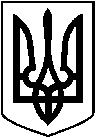  ЛЕТИЧІВСЬКА СЕЛИЩНА РАДА ЛЕТИЧІВСЬКОГО РАЙОНУ ХМЕЛЬНИЦЬКОЇ ОБЛАСТІВИКОНАВЧИЙ КОМІТЕТ  Р І Ш Е Н Н Я20.02.2020 р.                                         Летичів                                            № Про стан забезпечення пожежної та техногенної безпеки на території селищної радиКеруючись п.п.3 п.2 ст.19 Кодексу цивільного захисту України,  п.2  ч.б) ст.38 Закону України „Про місцеве самоврядування в Україні”,  заслухавши інформацію сільського голови Шевчук Р.М. про стан забезпечення пожежної безпеки на території селищної ради, виконком селищної  ради                                                В И Р І Ш И В :1.Інформацію про стан забезпечення пожежної та техногенної безпеки на території селищної ради взяти до відома.2.Керівникам структурних підрозділів селищної ради, підприємств, установ та організацій, що входять до сфери управління селищної ради, старостам  забезпечити:1.)проведення детального аналізу стану пожежної безпеки на підвідомчих об»єктах та розроблення до 20 березня 2020 року плану приведення до належного протипожежного стану даних об»єктів із зазначенням першочергових заходів, що потребують виконання;2.)обладнання підпорядкованих об»єктів системами пожежної сигналізації, керування евакуюванням, пожежного спостерігання, пристроями блискавкозахисту, проведення вогнезахисного обробляння дерев»яних конструкцій, утримання у справному стані систем зовнішнього протипожежного водопостачання та виконання інших заходів, передбачених приписами;3)утримання у справному стані та своєчасний ремонт пожежних гідрантів, пожежних водойм, водонапірних веж, облаштування пірсів, під»їздів до природних і штучних водойм у зонах своєї відповідальності;4) проведення вимірів опору ізоляції,  обстеження пічного опалення, прибирання евакуаційних виходів, відкоригування планів евакуації, встановлення світлових покажчиків на шляхах евакуації, придбання засобів пожежогасіння, ремонту пожежних кранів.5)вжиття заходів щодо здійснення дієвого контролю за станом готовності місцевої та об»єктових систем оповіщення;6)приведення у відповідність для використанням за призначенням захисних споруд цивільного захисту населення на підвідомчих об»єктах;7)виділення коштів на виконання заходів протипожежного захисту на підвідомчих об»єктах;8)проведення протягом першого кварталу 2020 року навчань та практичних тренувань щодо безпечної та швидкої евакуації з персоналом медичних установ, закладів культури, навчальних закладів, дітьми дошкільного та шкільного віку;9)проведення широкої інформаційно-роз»яснювальної роботи  серед населення через ЗМІ та офіційний сайт селищної ради стосовно необхідності додержання правил пожежної безпеки та порядок дій на випадок надзвичайних ситуацій та пожеж;10)проведення засідань комісій з питань ТЕБ та НС за результатами проведених перевірок пожежної безпеки, на яких заслухати керівників закладів, де зафіксовано найгірший протипожежний стан.3. Про хід виконання даного рішення інформувати селищну раду до 1 квітня 2020 року через сектор з питань цивільного захисту населення для подальшого інформування ГУ ДСНС України в області та Хмельницької облдержадміністрації.4.Контроль за виконанням даного рішення покласти на першого заступника селищного голови  О.Ліщинського.Селищний голова                                      Ігор ТИСЯЧНИЙІНФОРМАЦІЯпро стан пожежної та техногенної безпеки на територіїЛетичівської селищної ради	Реформа місцевого самоврядування та територіальної організації влади передбачає створення умов для формування ефективної, відповідальної місцевої влади, здатної забезпечити комфортне та безпечне середовище для проживання населення.	Серед основних питань розвитку безпекової інфраструктури в органах місцевого самоврядування, що потребують значної уваги, передбачених Кодексом цивільного захисту України та Законом України «Про місцеве самоврядування в Україні» є захист населення та територій від надзвичайних подій та забезпечення реалізації вимог техногенної та пожежної безпеки на суб»єктах господарювання, що належать до сфери їх управління. У зв»язку з цим селищною радою вживається ряд заходів.Так, з метою забезпечення протипожежного захисту територій на теренах Летичівської ОТГ функціонує 2 МПК-Голенищівська та Гречинецька. Ними протягом минулого року ліквідовано 8 пожеж в громадському секторі та екосистемах.Для утримання МПК у 2019 році використано коштів у сумі 642,0тис.грн. Команди укомплектовано необхідним одягом та спорядженням, пожежних застраховано.В громаді створено умови для розвитку добровільного пожежного руху. Так на базі Ялинівського старостинського округу створюється ДПК з 12 добровольців. Завдяки участі у 3 грантових програмах за рахунок позабюджетних коштів даний підрозділ  забезпечено пожежним автомобілем, одягом, оснащенням, матеріалами для проведення профілактичної роботи серед населення, проведено навчання та застраховано добровольців. На сьогоднішній день залишилося завершити ремонт пожежного депо. Обсяг залучених позабюджетних коштів складає близько 350,0тис.грн.Протягом минулого року вдалося забезпечити приміщення усіх старостатів та приміщення селищної ради вогнегасниками та засобами оповіщення населення за рахунок коштів субвенції на розвиток інфраструктури.Організовано облік захисних споруд. Проведено ремонт ПРУ дитячого садка «Калинонька».Створено матеріальний резерв на випадок надзвичайних ситуацій. В минулому році виділено 361 листок шиферу для допомоги населенню, постраждалому внаслідок 2 буревіїв. З метою запобігання нещасним випадкам на воді 2 роки поспіль на договірній основі організовується чергування рятувальників в місці масового відпочинку на воді.Придбано 50 протигазів для забезпечення непрацюючого населення, яке проживає в зоні хімічного забруднення маслозаводу на випадок витоку аміаку.В старостатах громади та в КГП «Злагода» створено 15 консультативних пунктів з питань цивільного захисту.Проте, слід відмітити, що в питаннях забезпечення пожежної та техногенної безпеки на підприємствах, установах та організаціях, що належать до сфери управління селищної ради є ряд недоліків. Мова йде про об»єкти з масовим перебуванням людей, зокрема дошкільні, загальноосвітні, позашкільні навчальні заклади, заклади культури, охорони здоров»я.Так, залишаються не обладнаними системою пожежної сигналізації та не здійснено вогнезахист дерев»яних конструкцій горищних приміщень 32 закладів культури, 11 закладів освіти, 18 об»єктів охорони здоров»я. Типовими порушеннями для всіх типів закладів є відсутність об»актових систем оповіщення на випадок надзвичайних ситуацій, утримання в належному стані захисних споруд цивільного захисту. Якщо вищеперераховані заходи потребують значних капіталовкладень, то є ряд недоліків, які можна усунути завдяки незначному фінансуванню. Це-проведення вимірів опору ізоляцїі (  проводиться на об»єктах з постійним або тимчасовим перебуванням 100 і більше осіб не рідше 1 разу на рік), обстеження пічного опалення, прибирання захаращених евакуаційних виходів та захисних споруд цивільного захисту, відкоригування планів евакуації, встановлення світлових покажчиків на шляхах евакуації, придбання засобів пожежогасіння, ремонт пожежних кранів.Протягом 2018-2019 років на об»єктах з масовим перебуванням людей виникло 1 коротке замикання електромережі, яке могло спричинити пожежу (приміщення центральної бібліотеки) .РС ГУ ДСНС України у Хмельницькій області у 2018 році проведено 25 перевірок., за результатами яких до адміністративної відповідальності притягнуто 25 керівників. За результатами перевірок направлено  1  позовну заяву до суду щодо зупинення експлуатації об»єктів, де склався негативний протипожежний стан (ДНЗ «Калинонька). По даному об»єкту закрито провадження у зв»зку з повним усуненням порушень вимог пожежної безпеки (встановлено пожежну сигналізацію).Також проведено аналіз стану протипожежного водопостачання та встановлено, що на території селищної ради знаходиться 48 вуличних пожежних гідрантів.Відповідно до Правил пожежної безпеки в Україні-ПГ повинні бути справними та утримуватися таким чином, щоб забезпечити безперешкодний забір води пожежними автомобілями. Біля місць розташування ПГ повинні бути встановлені покажчики. Утримання ПГ включає: технічне обслуговування, поточний ремонт, забезпечення вільного доступу, при необхідності утеплення, утримання колодязів, у яких встановлені ПГ, у сухому стані, очищення люків колодязів від сміття, снігу, льоду, фарбування кришок люків у червоний колір, ведення відповідної документації тощо.На території Летичівської ОТГ ПГ встановлені на трубопровідних системах централізованого водопостачання і перебувають на балансі КГП «Злагода». Станом на 01.02.2020 року із 48 ПГ-9 несправні.  Серед основних несправностей-відсутність люків, що призводить до скидання сміття, заниження стояків, зірвання штоків.Враховуючи вищеперераховане пропоную наступний проект рішення виконкому: